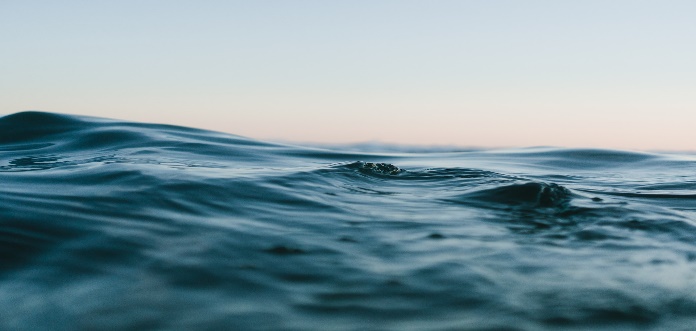 Ezekiel 47:1-51.	Don’t get Stuck in the PastIt is tempting to Reminisce about the PastSome want to go back to what they Knew BeforeSome are Stuck in the Past because of FailureThey have bought Satan’s lie that says, “You are Finished!”Solution: Confess your Sin and Leave it at the Cross2.	Don’t be Satisfied with the PresentIt is tempting to only go where it is ComfortableNever be Satisfied with where you are SpirituallyDon’t be Content! If you are not moving Forward, you are drifting BackwardsWhat good is it to maintain the Status Quo?3.	Step Out into the DeepBe Overwhelmed with the Presence of GodGive Jesus Control of your lifeHave a Big Vision: If it is only about You, it is too Small!Get out where it is “Over Your Head”Digging Deeper: Where do you want to be today in your relationship with Jesus Christ? Up to your Ankle? your Calf? your Knee?
your Waist? your Chest? your Neck? Or in over your Head?This Week: Step Out into the Deep!
Ask Jesus to give you the courage to step out in faith,
to be willing to go where you are not in control.Honolulu Assembly of God  June 25, 2023